Администрация муниципального образования «Братский район» просит Вас проинформировать население муниципального образования, главой которого Вы являетесь, об осуществлении деятельности Братским подразделением областного государственного казенного учреждения «Государственное юридическое бюро по Иркутской области» в соответствии с законами «О бесплатной юридической помощи в Российской Федерации» от 21.11.2011 года № 324-ФЗ и «Об обеспечении оказания юридической помощи в Иркутской области» от 06.11.2012 года № 105-ОЗ по оказанию бесплатной юридической помощи жителям Братска и Братского района, имеющим такое право согласно вышеуказанным законам и предоставившим документы, подтверждающие принадлежность гражданина к соответствующей категории, а именно: малоимущие граждане (справка о составе семьи; документы, подтверждающие размер среднедушевого дохода семьи либо одиноко проживающего гражданина за три последних календарных месяца, предшествующих месяцу подачи заявления об оказании бесплатной юридической помощи (справка о заработной плате с места работы (основной и по совместительству); документы о размере пособия, пенсии, других видах доходах; документ органа службы занятости населения о признании гражданина безработным и размере получаемого им пособия по безработице - для безработных граждан);инвалиды I, II, III групп (справка федерального учреждения медико-социальной экспертизы, подтверждающая факт установления инвалидности);ветераны ВОВ, Герои РФ, Герои Советского Союза, Герои Социалистического Труда, Герои Труда РФ, ветераны труда (удостоверения ветерана Великой Отечественной войны, Героя Российской Федерации, Героя Советского Союза, Героя Социалистического Труда, Героя Труда Российской Федерации, ветерана труда);многодетные – граждане, имеющие 3 и более детей в возрасте до 18 лет (свидетельства о рождении детей, паспорт ребенка, достигшего возраста 14 лет);одинокие родители, имеющие несовершеннолетних детей   (свидетельство о рождении ребенка, паспорт ребенка, достигшего возраста 14 лет, документ, подтверждающий получение на ребенка пенсии по случаю потери кормильца, либо свидетельство о смерти одного из родителей, справка о рождении, выданная органом записи актов гражданского состояния, содержащая информацию о том, что сведения об отце ребенка внесены в запись акта о рождении на основании заявления матери ребенка);беременные женщины и женщины, имеющие детей в возрасте до 3 лет, - по вопросам нарушения трудовых прав и гарантий, выплаты пособий по беременности и родам, при рождении ребенка, по уходу за ребенком, установления и оспаривания отцовства, взыскания алиментов;неработающие граждане:  а) получающие страховую пенсию по старости (трудовая книжка,         пенсионное удостоверение либо справка, выданная территориальным органом Пенсионного фонда Российской Федерации, подтверждающая назначение страховой пенсии по старости), б) достигшие возраста 60 лет - для мужчин, 55 лет - для женщин (трудовая книжка, паспорт), в) имеющие право на досрочное назначение страховой пенсии в соответствии с законодательством по состоянию на 31 декабря 2018 года (трудовая книжка, информация (сведения) территориального органа Пенсионного фонда Российской Федерации, необходимые для предоставления бесплатной юридической помощи гражданам, имеющим право на досрочное назначение страховой пенсии в соответствии с законодательством по состоянию на 31 декабря 2018 года);дети-инвалиды, дети-сироты, дети, оставшиеся без попечения родителей, лица из числа детей-сирот и детей, оставшихся без попечения родителей, а также их законные представители и представители - по вопросам обеспечения и защиты прав и законных интересов таких детей (документ органа опеки и попечительства, подтверждающий принадлежность лица к категории детей-сирот, детей, оставшихся без попечения родителей, лиц из числа детей-сирот и детей, оставшихся без попечения родителей; справка федерального учреждения медико-социальной экспертизы, подтверждающая факт установления инвалидности - для детей-инвалидов);лица, желающие принять на воспитание в свою семью ребенка, оставшегося без попечения родителей, - по вопросам устройства ребенка на воспитание в семью (документы, подтверждающие родственные отношения с ребенком - для близких родственников ребенка; решение органа опеки и попечительства о назначении опекуна (попечителя) - для лиц, которые являются или являлись опекунами (попечителями) детей и которые не были отстранены от исполнения возложенных на них обязанностей; свидетельство или иной документ о прохождении подготовки лица, желающего принять на воспитание в свою семью ребенка, оставшегося без попечения родителей);усыновители - по вопросам обеспечения и защиты прав и законных интересов усыновленных детей (свидетельство об усыновлении (удочерении);несовершеннолетние, содержащиеся в учреждениях системы профилактики безнадзорности и правонарушений несовершеннолетних, и несовершеннолетние, отбывающие наказание в местах лишения свободы, а также их законные представители и представители - по вопросам обеспечения и защиты прав и законных интересов таких несовершеннолетних, за исключением вопросов в сфере уголовного судопроизводства (документ, подтверждающий содержание несовершеннолетнего в местах лишения свободы или учреждении системы профилактики безнадзорности);граждане пожилого возраста и инвалиды, проживающие в организациях социального обслуживания, предоставляющих социальные услуги в стационарной форме (документ стационарного учреждения социального обслуживания, подтверждающий проживание гражданина в этом учреждении);граждане, имеющие право на бесплатную юридическую помощь в соответствии с законом Российской Федерации о психиатрической помощи (медицинские документы, подтверждающие наличие у гражданина психического расстройства);граждане, признанные судом недееспособными, а также их законные представители, если они обращаются за оказанием бесплатной юридической помощи по вопросам, связанным с обеспечением и защитой прав и законных интересов таких граждан  (решение суда о признании гражданина недееспособным, решение органа опеки и попечительства о назначении гражданину опекуна, если опекун назначен);бывшие несовершеннолетние узники концлагерей, гетто и других мест принудительного содержания, созданных фашистами и их союзниками в период Второй мировой войны (удостоверение о праве на льготы по форме, утвержденной постановлением Государственного комитета СССР по труду и социальным вопросам от 17 октября 1990 года N 406 «Об утверждении формы удостоверения о праве на льготы», либо удостоверение о праве на меры социальной поддержки, установленные для бывших несовершеннолетних узников концлагерей, гетто и других мест принудительного содержания, созданных фашистами и их союзниками в период Второй мировой войны, по форме бланка, утвержденного постановлением Правительства Российской Федерации от 29 мая 2013 года N 452 «Об удостоверении о праве на меры социальной поддержки, установленные для бывших несовершеннолетних узников концлагерей, гетто и других мест принудительного содержания, созданных фашистами и их союзниками в период Второй мировой войны»);вдовы военнослужащих, погибших в период войны с Финляндией, Великой Отечественной войны, войны с Японией, вдовы умерших инвалидов Великой Отечественной войны (удостоверение о праве на льготы, выданное в соответствии с постановлением Совета Министров СССР от 23 февраля 1981 года N 209 «Об утверждении Положения о льготах для инвалидов Отечественной войны и семей погибших военнослужащих», либо удостоверение члена семьи погибшего (умершего) инвалида войны, участника Великой Отечественной войны и ветерана боевых действий, единый образец бланка которого утвержден постановлением Правительства Российской Федерации от 20 июня 2013 года N 519 «Об удостоверении члена семьи погибшего (умершего) инвалида войны, участника Великой Отечественной войны и ветерана боевых действий», либо пенсионное удостоверение с отметкой «Вдова (мать, отец) погибшего воина», либо справка установленной формы о гибели военнослужащего);ветераны боевых действий, члены семей погибших (умерших) ветеранов боевых действий (удостоверение ветерана боевых действий, выданное в соответствии с постановлением Правительства Российской Федерации от 19 декабря 2003 года N 763 «Об удостоверении ветерана боевых действий», либо специальное свидетельство о праве на льготы, выданное в соответствии с постановлением Центрального Комитета КПСС и Совета Министров СССР от 17 января 1983 года N 59-27 «О льготах военнослужащим, рабочим и служащим, находящимся в составе ограниченного контингента советских войск на территории Демократической Республики Афганистан, и их семьям», либо удостоверение о праве на льготы, выданное в соответствии с постановлением Совета Министров СССР от 4 сентября 1990 года N 892 «О предоставлении льгот некоторым категориям граждан» - для ветеранов боевых действий; удостоверение о праве на льготы, выданное в соответствии с постановлением Совета Министров СССР от 23 февраля 1981 года N 209 «Об утверждении Положения о льготах для инвалидов Отечественной войны и семей погибших военнослужащих», либо удостоверение члена семьи погибшего (умершего) инвалида войны, участника Великой Отечественной войны и ветерана боевых действий, единый образец бланка которого утвержден постановлением Правительства Российской Федерации от 20 июня 2013 года N 519 «Об удостоверении члена семьи погибшего (умершего) инвалида войны, участника Великой Отечественной войны и ветерана боевых действий», либо пенсионное удостоверение с отметкой «Вдова (мать, отец) погибшего воина», либо справка установленной формы о гибели военнослужащего - для членов семей погибших (умерших) ветеранов боевых действий);члены общин коренных малочисленных народов и иных объединений коренных малочисленных народов, созданных на территории Иркутской области (документы, подтверждающие членство гражданина в общине коренных малочисленных народов и иных объединений коренных малочисленных народов, созданных на территории Иркутской области);несовершеннолетние, пострадавшие от торговли детьми и (или) эксплуатации детей, в том числе вовлеченные в торговлю детьми и (или) подвергаемых эксплуатации независимо от наличия или отсутствия их согласия на осуществление действий, связанных с торговлей детьми и (или) эксплуатацией детей, их родителей (лиц, их заменяющих), если они обращаются за оказанием бесплатной юридической помощи по вопросам, связанным с обеспечением и защитой прав и законных интересов таких несовершеннолетних (постановление дознавателя, следователя, судьи или определение суда о признании несовершеннолетнего потерпевшим);граждане, пострадавшие в результате чрезвычайной ситуации:а) супруг (супруга), состоявший (состоявшая) в зарегистрированном браке с погибшим (умершим) на день гибели (смерти) в результате чрезвычайной ситуации (свидетельство о заключении брака, свидетельство о смерти погибшего (умершего) в результате чрезвычайной ситуации; б) дети погибшего (умершего) в результате чрезвычайной ситуации (свидетельство о рождении ребенка, паспорт ребенка, достигшего возраста 14 лет, либо иной документ, подтверждающий в соответствии с законодательством родственные отношения ребенка (детей) с погибшим (умершим), свидетельство о смерти); в) родители погибшего (умершего) в результате чрезвычайной ситуации (свидетельство о рождении погибшего (умершего), либо иной документ, подтверждающий в соответствии с законодательством родственные отношения родителя с погибшим (умершим), свидетельство о смерти); г) лица, находившиеся на полном содержании погибшего (умершего) в результате чрезвычайной ситуации или получавшие от него помощь, которая была для них постоянным и основным источником средств к существованию, а также иные лица, признанные иждивенцами в порядке, установленном законодательством Российской Федерации (документы, подтверждающие факт нахождения лица на иждивении погибшего (умершего); документ, подтверждающий в соответствии с законодательством родственные отношения с погибшим (умершим); документ, содержащий сведения об обучении ребенка (детей) в возрасте до 23 лет в образовательных организациях по очной форме обучения; пенсионное удостоверение лица, находившегося на иждивении погибшего (умершего); справка об установлении инвалидности лицу, находившемуся на иждивении погибшего (умершего), либо решение суда об установлении факта нахождения лица на иждивении погибшего (умершего), либо иной документ, подтверждающий в соответствии с законодательством нахождение лица на иждивении погибшего (умершего); свидетельство о смерти); д) граждане, здоровью которых причинен вред в результате чрезвычайной ситуации (медицинское заключение (справка), выданное (выданная) в порядке, утвержденном приказом Министерства здравоохранения и социального развития Российской Федерации от 2 мая 2012 года N 441н «Об утверждении Порядка выдачи медицинскими организациями справок и медицинских заключений»; е) граждане, лишившиеся жилого помещения либо утратившие полностью или частично иное имущество либо документы в результате чрезвычайной ситуации (документ органа местного самоуправления, подтверждающий факт лишения гражданином жилого помещения либо утраты гражданином полностью или частично иного имущества в результате чрезвычайных ситуаций - для граждан, лишившихся жилого помещения либо утративших полностью или частично иное имущество в результате чрезвычайной ситуации; документ органа (организации), выдавшего (выдавшей) утраченный документ, подтверждающий факт утраты указанного документа гражданином - для граждан, утративших полностью или частично документы в результате чрезвычайной ситуации, либо решение суда об установлении факта лишения гражданином жилого помещения либо утраты гражданином полностью или частично иного имущества либо документов в результате чрезвычайной ситуации. Правовое консультирование в устной и письменной формах, составление заявлений, жалоб, ходатайств и других документов правового характера осуществляется в следующих случаях:- заключение, изменение, расторжение, признание недействительными сделок с недвижимым имуществом, государственная регистрация прав на недвижимое имущество и сделок с ним (в случае, если квартира, жилой дом или их части являются единственным жилым помещением гражданина и его семьи);- признание права на жилое помещение, предоставление жилого помещения по договору социального найма, договору найма специализированного жилого помещения, предназначенного для проживания детей-сирот и детей, оставшихся без попечения родителей, лиц из числа детей-сирот и детей, оставшихся без попечения родителей, расторжение и прекращение договора социального найма жилого помещения, выселение из жилого помещения (в случае, если квартира, жилой дом или их части являются единственным жилым помещением гражданина и его семьи), расторжение и прекращение договора найма специализированного жилого помещения, предназначенного для проживания детей-сирот и детей, оставшихся без попечения родителей, лиц из числа детей-сирот и детей, оставшихся без попечения родителей, выселение из указанного жилого помещения;- признание и сохранение права собственности на земельный участок, права постоянного (бессрочного) пользования, а также права пожизненного наследуемого владения земельным участком (в случае, если на спорном земельном участке или его части находятся жилой дом или его часть, являющиеся единственным жилым помещением гражданина и его семьи);- защита прав потребителей (в части предоставления коммунальных услуг);- отказ работодателя в заключении трудового договора, нарушающий гарантии, установленные Трудовым кодексом Российской Федерации, восстановление на работе, взыскание заработка, в том числе за время вынужденного прогула, компенсации морального вреда, причиненного неправомерными действиями (бездействием) работодателя;- признание гражданина безработным и установление пособия по безработице;- возмещение вреда, причиненного смертью кормильца, увечьем или иным повреждением здоровья, связанным с трудовой деятельностью или с чрезвычайной ситуацией;- предоставление мер социальной поддержки, оказание малоимущим гражданам государственной социальной помощи, предоставление субсидий на оплату жилого помещения и коммунальных услуг;- назначение, перерасчет и взыскание страховых пенсий по старости, пенсий по инвалидности и по случаю потери кормильца, пособий по временной нетрудоспособности, беременности и родам, безработице, в связи с трудовым увечьем или профессиональным заболеванием, единовременного пособия при рождении ребенка, ежемесячного пособия по уходу за ребенком, социального пособия на погребение;- установление и оспаривание отцовства (материнства), взыскание алиментов;- установление усыновления, опеки или попечительства над детьми-сиротами и детьми, оставшимися без попечения родителей, заключение договора об осуществлении опеки или попечительства над такими детьми;- защита прав и законных интересов детей-сирот и детей, оставшихся без попечения родителей, лиц из числа детей-сирот и детей, оставшихся без попечения родителей;- реабилитация граждан, пострадавших от политических репрессий;- ограничение дееспособности;- обжалование нарушений прав и свобод граждан при оказании психиатрической помощи;- медико-социальная экспертиза и реабилитация инвалидов;- обжалование во внесудебном порядке актов органов государственной власти, органов местного самоуправления и должностных лиц;- восстановление имущественных прав, личных неимущественных прав, нарушенных в результате чрезвычайной ситуации, возмещение ущерба, причиненного вследствие чрезвычайной ситуации.Государственные юридические бюро представляют в судах, государственных и муниципальных органах, организациях интересы граждан, имеющих право на получение бесплатной юридической помощи в рамках государственной системы бесплатной юридической помощи, если они являются:истцами и ответчиками при рассмотрении судами дел о:- расторжении, признании недействительными сделок с недвижимым имуществом, о государственной регистрации прав на недвижимое имущество и сделок с ним и об отказе в государственной регистрации таких прав (в случае, если квартира, жилой дом или их части являются единственным жилым помещением гражданина и его семьи);- признании права на жилое помещение, предоставлении жилого помещения по договору социального найма, договору найма специализированного жилого помещения, предназначенного для проживания детей-сирот и детей, оставшихся без попечения родителей, в том числе принятых на воспитание в семьи, лиц из числа детей-сирот и детей, оставшихся без попечения родителей, расторжении и прекращении договора социального найма жилого помещения, выселении из жилого помещения (в случае, если квартира, жилой дом или их части являются единственным жилым помещением гражданина и его семьи), расторжение и прекращение договора найма специализированного жилого помещения, предназначенного для проживания детей-сирот и детей, оставшихся без попечения родителей, лиц из числа детей-сирот и детей, оставшихся без попечения родителей, выселение из указанного жилого помещения;- признании и сохранении права собственности на земельный участок, права постоянного бессрочного пользования, а также пожизненного наследуемого владения земельным участком (в случае, если на спорном земельном участке или его части находятся жилой дом или его часть, являющиеся единственным жилым помещением гражданина и его семьи);истцами (заявителями) при рассмотрении судами дел:- о взыскании алиментов;- о возмещении вреда, причиненного смертью кормильца, увечьем или иным повреждением здоровья, связанным с трудовой деятельностью или с чрезвычайной ситуацией;- об установлении усыновления, опеки или попечительства в отношении детей-сирот и детей, оставшихся без попечения родителей, о заключении договора об осуществлении опеки или попечительства над такими детьми;- об обеспечении мер государственной поддержки детям-инвалидам, детям-сиротам, детям, оставшимся без попечения родителей, лицам из числа детей-сирот и детей, оставшихся без попечения родителей;- гражданами, в отношении которых судом рассматривается заявление о признании их недееспособными;- гражданами, пострадавшими от политических репрессий, - по вопросам, связанным с реабилитацией;- гражданами, в отношении которых судами рассматриваются дела о принудительной госпитализации в психиатрический стационар или продлении срока принудительной госпитализации в психиатрическом стационаре;- гражданами, пострадавшими от чрезвычайной ситуации, - по вопросам, связанным с восстановлением имущественных прав, личных неимущественных прав, нарушенных в результате чрезвычайной ситуации, возмещением ущерба, причиненного вследствие чрезвычайной ситуации.Главам муниципальных образований Братского района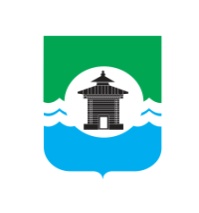 